Десять кроків із запобігання самогубства у шкільному середовищі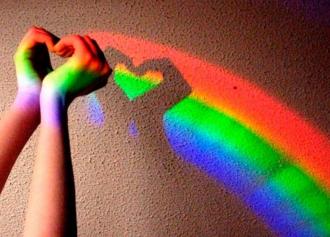 Якщо ви виявили дитину із ознаками суїцидальної поведінки:Крок 1-й: Повідомити органи управління освітою та обласний науково-методичний центр практичної психології і соціальної роботи.Крок 2-й: Практичному психологу (у разі його відсутності соціальному педагогу) спільно з класним керівником створити безпечну, особистісно-орієнтовану і довірливу ситуацію навколо дитини і розпочати постійний щоденний контакт з дитиною (спілкування з використанням запитань «Що трапилося?, Я помітив, що у тебе щось відбувається негаразд, Які проблеми тебе турбують – я хочу тобі допомогти, Що у тебе на душі? Що тебе турбує? Твоя душа болить?» тощо). Знайдіть час слухати про все, що буде говорити дитина. Якщо вона замкнулася – знайдіть ключик до неї, але не чиніть тиску на дитину.Крок 3-й: Переможіть страх над собою і поговоріть з дитиною, чи думала вона про смерть, як давно і які були її фантазії, думки, плани.Крок 4-й: Спробуйте визначити ту складну кризову ситуацію, яка спричинила думки про власну смерть.Крок 5-й: З‘ясуйте, чи є в родині підлітка дорослий, якого він поважає і любить, який є авторитетом або соціально близькою людиною. Знайдіть її і залучіть до постійної підтримки на певний час.Крок 6-й: Практичному психологу, на основі своїх робочих даних, описати «Психологічний портрет школяра» та спільно з індивідуальною карткою подати для експертного прогностичного висновку в обласний науково-методичний центр практичної психології і соціальної роботи по факту виявлення ознак суїцидальної поведінки.Крок 7-й: У випадку наявних випадків суїцидів у родині, попередніх суїцидальних спроб, вживання наркотиків і інших токсичних речовин, наявних психопатичних або депресивних розладів особистості, патології психічного розладу – обґрунтовано і толерантно рекомендувати батькам звернутися до психіатра, або психотерапевта, або психоневролога.Крок 8-й: Практичному психологу школи організувати щоденне постійне підтримуюче спілкування з дитиною, вчителями та сім‘єю. Розробити індивідуальну програму психологічної допомоги та формування захисних антисуїцидальних факторів. У випадку відсутності відповідних вмінь і навичок у працівника психологічної служби – його обов‘язок знайти  кваліфікованого фахівця і залучити до роботи аж до повного зникнення суїцидальних ознак в поведінці.Крок 9-й: Виявити фактори ризику у сім‘ї та школі для конкретної дитини. Розробити рекомендації для педагогів та родини – як організувати підтримуюче спілкування з дитиною та що змінити у взаємостосунках «дорослий – дитина».Крок 10-й: Організувати психопрофілактичну роботу у школі за 7-ми компонентною схемою (вказана вище). Затвердити план дій наказом по школі.Р.S. У випадку завершеного суїциду організувати системну групову роботу (40-годин) з класом, де навчалася дитина, для уникнення ефекту Вертера – наслідування суїцидальної поведінки у проблемних ситуаціях.